Министерство культуры Челябинской областигосударственное бюджетное образовательное учреждение высшего образования «Южно-Уральский государственный институт искусств имени П.И. Чайковского»ГБОУ ВО «ЮУрГИИ им. П.И. Чайковского»ИНФОРМАЦИОННОЕ ПИСЬМОГод науки и технологийМеждународная научно-практическая конференцияЮУрГИИ им. П.И. Чайковского «МИР КУЛЬТУРЫ: ИСКУССТВО, НАУКА, ОБРАЗОВАНИЕ»Россия, г. Челябинск, ул. Плеханова, 4110 ноября 2021 г.Уважаемые коллеги – специалисты в области образования, искусства,культуры, отечественные и зарубежные ученые, студенты и аспиранты!Приглашаем вас в качестве участниковМеждународной научно-практической конференции ЮУрГИИ им. П.И. Чайковского «Мир культуры: искусство, наука, образование»!Место и время проведения Конференции: Пленарное заседание: г. Челябинск, ул. Плеханова, 41, ЮУрГИИ им. П.И. Чайковского,         Малый концертный зал, 10-00. Секционные заседания: 	согласно графику работы.Форма участия: очная/дистанционная.В рамках Конференции на базе ГБОУ ВО «ЮУрГИИ им. П.И. Чайковского» проводитсяМеждународное заседание круглого стола«РОССИЯ XXI ВЕКА В АСПЕКТЕ РЕАЛИЗАЦИИ ТВОРЧЕСКОГО ПОТЕНЦИАЛА ЧЕЛОВЕКА, ОБЩЕСТВА, ГОСУДАРСТВА» (10 сентября – 10 ноября 2021 г.)Заседание круглого стола направлено на осмысление социально-культурного наследия и возможностей человека, общества, государства в плане реализации их творческого потенциала, способствующего формированию общественного сознания и развитию духовно-интеллектуальной личности. Желающим принять участие в Международном заседании круглого стола «Россия XXI века в аспекте реализации творческого потенциала человека, общества, государства» обращаться к Куштым Евгении Александровне, проректору по научной работе и международному сотрудничеству ЮУрГИИ им. П.И. Чайковского (e-mail: Evgenya_59@mail.ru, тел. 8-922-638-69-86).Форма участия: очная / дистанционная.По итогам Конференции издается сборник научных статей и материалов заседания круглого стола с присвоением ему международного  стандартного книжного индекса ISBN и библиотечных индексов УДК и ББК. Опубликованный сборник научных статей обрабатывается редакционно-издательским отделом в онлайновой программе разметки Articulus для постатейного полнотекстового размещения в Научной электронной библиотеке и Российском индексе научного цитирования (SCIENCE INDEX). Обязательные экземпляры выпусков доставляются в печатной и электронной формах в Российскую книжную палату – филиал Информационного телеграфного агентства России «ИТАР-ТАСС» и в Российскую государственную библиотеку. Для участия в Конференции с электронного адреса автора направляются статья и заявка на адрес электронной почты onr@uyrgii.ru, makurina.onr@gmail.com с указанием в теме электронного сообщения названия конференции – «Мир культуры». Статья высылается в прикрепленном файле с названием «Фамилия Статья» (например, «Иванов_Статья»), заявка – в прикрепленном файле с названием «Фамилия Заявка» (например, «Иванов_Заявка»).В заявке прописываются сведения об авторе: фамилия, имя, отчество (полностью); ученая степень; ученое звание (при наличии); юридическое наименование организации/учреждения – места работы или учебы (например, ГБОУ ВО «Южно-Уральский государственный институт искусств имени П.И. Чайковского»); должность с указанием структурного подразделения (кафедры) / специальность с цифровым кодом для обучающихся; название статьи; отрасль науки, в рамках которой публикуется статья (например, педагогические науки); версия заказываемого журнала/сборника (электронная или печатная); количество заказываемых экземпляров журнала/сборника (при условии заказа печатной версии); почтовый адрес с указанием почтового индекса/электронный адрес для рассылки заказываемой версии; E-mail и контактный телефон автора. Если автором является обучающийся, дополнительно указываются сведения о научном руководителе: фамилия, имя, отчество полностью, ученая степень, ученое звание, место работы, должность (Приложение 1 «Заявка на участие в научно-практической конференции «Мир культуры: искусство, наука, образование»).	Технические требования к набору статьи: редактор – MS Word; формат листа – А4, ориентация листа – книжная; шрифт – Times New Roman, 14 кегль.; межстрочный интервал – 1,5 строки; ширина полей – 2,0 см с каждой стороны; выравнивание основного текста – по ширине, абзацный отступ 1,25 см. Не допускается ручная расстановка переносов. Иллюстративные материалы (рисунки, чертежи, графики, диаграммы, схемы) должны выполняться при помощи графических электронных редакторов с использованием черно-белых текстур и иметь сквозную нумерацию. Сокращение слов в таблицах не допускается, за исключением единиц измерения. Рекомендуемый объем статьи: от 4000 знаков (включая пробелы) до 40000 знаков (включая пробелы). Ссылки на литературу при цитировании оформляются по тексту в квадратных скобках (например, «Цитата» [1, с. 10]) в соответствии с нумерацией литературы в общем ее списке в конце статьи оформляется по ГОСТ Р 7.0.100-2018 (образцы по ссылке: https://uyrgii.ru/sites/default/files/Vladimir/primery_oformleniya_bibliograficheskogo_opisaniya_po_gost_r_7.0.100-2018_1.pdf ).Структура статьи: По центру прописываются сведения об авторе: в именительном падеже полностью фамилия, имя, отчество автора; ученая степень; ученое звание; полное юридическое наименование учреждения; занимаемая должность; электронный адрес автора; страна; город (при наличии прописать в этой же последовательности сведения о научном руководителе или соавторе); по центру ниже заглавными буквами указывается название статьи; под названием статьи располагаются с новых абзацев аннотация (300-600 знаков) и ключевые слова (не более 5-ти) на русском языке, а также перевод сведений об авторе, названия статьи, аннотации и ключевых слов на английский язык (при необходимости воспользоваться сайтом https://translate.yandex.ru), (при написании статьи на языке зарубежной страны название статьи, аннотация и ключевые слова переводятся на русский язык); с нового абзаца следует основной текст на языке публикуемой статьи без перевода; в конце статьи оформляется список литературы в алфавитном порядке; ниже располагается References с помощью проведенной транслитерации списка литературы (сайт по адресу: translit.ru; выбор варианта – BGN) (Приложение 2 «Образец оформления текста статьи»).Ответственность сторон. Статья публикуется в авторской редакции. Автор несет ответственность за содержание статьи, достоверность информации и оригинальность текста. В случае принятия статьи к публикации, с автором заключается Лицензионный договор. Действуют льготные условия для публикации статей авторами из числа образовательных учреждений субъектов зарубежных стран и преподавателей/обучающихся ЮУрГИИ им. П.И. Чайковского.Стоимость публикации статьи объемом от 7 до 10 страниц в электронной версии сборника, включая допечатную подготовку, рассылку авторам электронной версии, доставку обязательного экземпляра электронной версии сборника в Российскую Книжную палату – филиал Информационного телеграфного агентства России «ИТАР-ТАСС» и в Российскую государственную библиотеку, размещение в Научной электронной библиотеке и Российском индексе научного цитирования (SCIENCE INDEX): Цветные иллюстрации в авторской статье (при их заказе) оплачиваются автором дополнительно 30 руб. за одну страницу с иллюстрациями. Стоимость публикации статьи в электронной версии, превышающей максимальный объем – 35,00 руб. за каждую последующую страницу.Сборник статей обрабатывается в онлайновой программе разметки Articulus для постатейного полнотекстового размещения в Научной электронной библиотеке eLIBRARY (РИНЦ, SCIENCE INDEX). Обязательные экземпляры выпусков доставляются в печатной и электронной формах в Российскую книжную палату – филиал Информационного телеграфного агентства России «ИТАР-ТАСС» и в Российскую государственную библиотеку с использованием электронно-цифровой подписи.График мероприятий Прием заявок и текстов статей – до 3 ноября 2021 г. включительно.Оплата и предоставление копии квитанции за участие в конференции – до 10 ноября 2021 г.Постатейное полнотекстовое размещение сборника в НЭБ и РИНЦ – до 25 декабря 2021 г.Справки об участии в конференции выдаются с 11 ноября 2021 г.Контактный адрес для дополнительной информации: Макурина Арина Сергеевна, ГБОУ ВО «ЮУрГИИ им. П.И. Чайковского», зав. отделом организации научной работы и международного сотрудничества. Тел.: раб.: 8 (351) 263-35-95; сот.: 8 (912) 798-498-5. E-mail: onr@uyrgii.ru, makurina.onr@gmail.comАдрес Оргкомитета конференции:454091, Российская Федерация, г. Челябинск, ул. Плеханова, 41, ЮУрГИИ им. П.И. Чайковского, каб. 114. Тел. (351) 263-35-95; E-mail: onr@uyrgii.ru; (351) 260-55-41 – гл. бухгалтер. Обратите внимание, что оплата публикации производится только после принятия статьи к публикации и заключения договора с ЮУрГИИ им. П. И. Чайковского!Реквизиты для оплаты после заключения договораПримечание: оплата производится через любой банк. Наличные платежи в кассе Института не принимаются!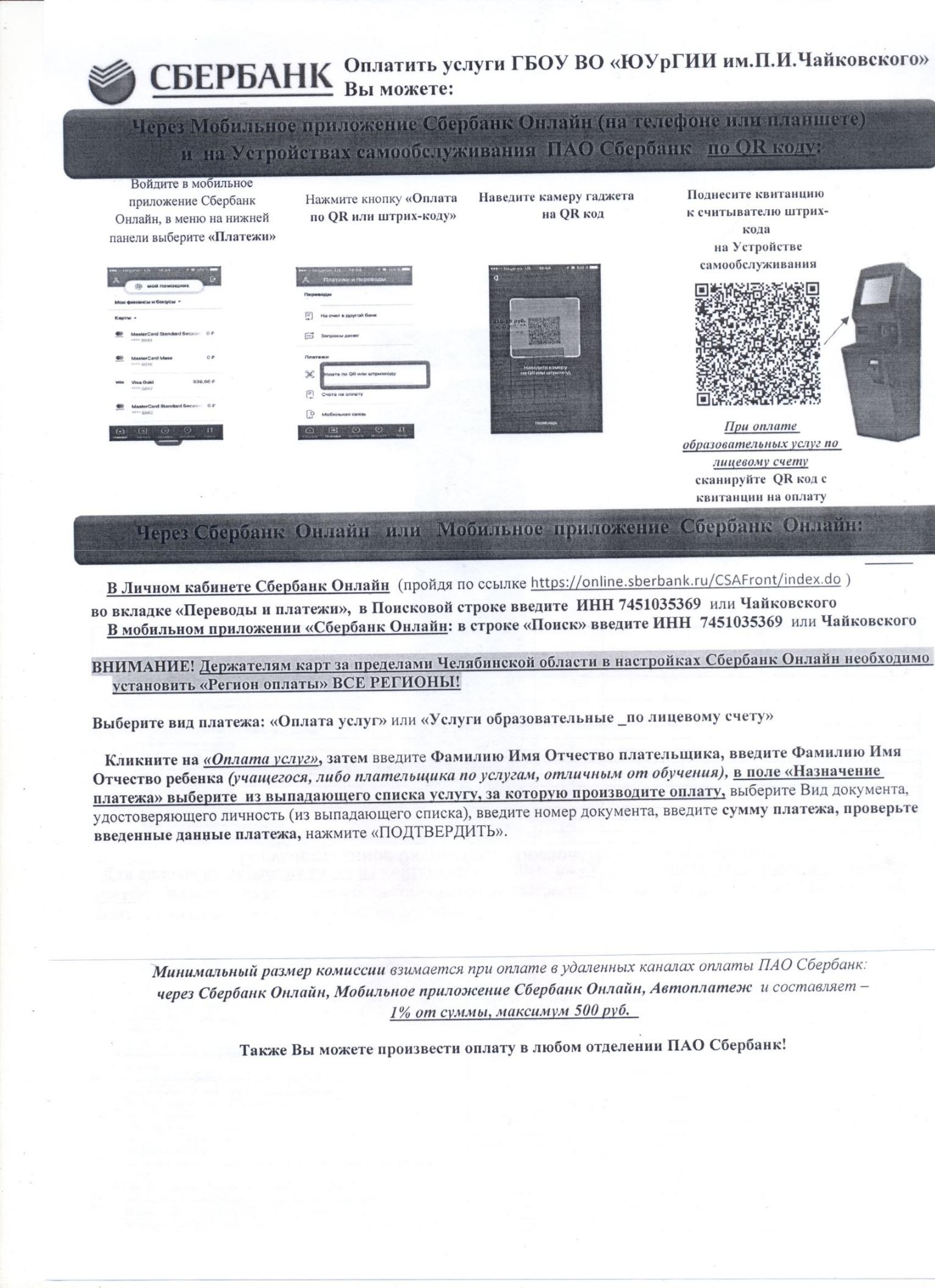 ПРИЛОЖЕНИЕ 1Заявка на участие в научно-практической конференции «Мир культуры: искусство, наука, образование»ПРИЛОЖЕНИЕ 2Образец оформления текста статьиВид услугиАвторы из образовательных учреждений и организаций  РФ, включая зарубежных авторов, являющихся обучающимися/преподавателями обр. учреждений РФ(из расчета 1 экз./ руб.)Авторы из числа преподавателей / обучающихся ЮУрГИИ им. П.И. Чайковского(из расчета 1 экз./ руб.)Авторы из числа образовательных учреждений и организаций  субъектов зарубежных странЭлектронная версия (в т. ч. рецензирование, редактура, верстка, публикация и доставка издания в Российскую Книжную палату и в РГБ, постатейная разметка для расположения статей в Elibrary Российском индексе научного цитирования (Science Index)450,00––Печатная версия (бумажная ) по договору возмездного оказания услуг или по договору купли-продажи книжной продукции450,00450 руб.–Рассылка почтойПо тарифам почты России–––На эл. адрес автораПолное наименование: государственное бюджетное образовательное учреждение высшего  образования «Южно-Уральский  государственный институт искусств  имени П.И.Чайковского».Краткое наименование: ГБОУ ВО «ЮУрГИИ им. П.И. Чайковского»Руководитель: ректор Сизова Елена Равильевна.Адрес учреждения: 454091, г. Челябинск, ул. Плеханова, 41, (351) 263-34-61 – приёмная.Платежные реквизиты: ИНН 7451035369, КПП 745101001БАНК ПОЛУЧАТЕЛЯ: ОТДЕЛЕНИЕ ЧЕЛЯБИНСК БАНКА РОССИИ//УФК по Челябинской областиПОЛУЧАТЕЛЬ: Минфин Челябинской области (ГБОУ ВО "ЮУрГИИ им. П.И. Чайковского")Номер банковского счета: 40102810645370000062Счет для обслуживания бюджетных и автономных учреждений: 03224643750000006900БИК: 017501500В назначении платежа необходимо указывать лицевой счет    ЛС 20201302152ПЛ  Сведения об авторе статьиСведения об авторе статьиФамилия, имя, отчество автора (полностью)Ученая степень (если имеется)Ученое звание (если имеется)Место работы (юридическое наименование учебного заведения/организации)Должность (с указанием кафедры / специальности c цифр. кодом для обучающихся)Название статьиОтрасль науки,  в рамках которой публикуется статья Заказываемая версия журнала/сборника (печатная или электронная)Заказываемый Сертификат участника (да/нет)Почтовый индекс и адрес для рассылки сборника (для иногородних)E-mail автораКонтактный телефон автораСведения о соавторе/научном руководителеСведения о соавторе/научном руководителеФамилия, имя, отчество научного руководителя/соавтора (полностью) Ученая степень (если имеется)Ученое звание (если имеется)Место работы (юридическое наименование учебного заведения/организации)ДолжностьE-mail  научного руководителя/соавтораЗаказываемая версия журнала/сборника  для научного руководителя/соавтора (печатная или электронная)Заказываемый Сертификат участника (да/нет)Контактный телефон научного руководителя/соавтораОбщее количество заказываемых экземпляров сборникаФамилия Имя Отчество автора  (полностью),уч. ст., уч. зв. (при наличии),полное наименование учебного заведения/организации (юридическое), должностьE-mail:страна, городНАЗВАНИЕ СТАТЬИАннотация.  Текст.Ключевые слова: …текст; текст; …………….. .Full name of the author (in full),academic article, academic star. (if available),full name of educational institution/organization (legal), positionE-mail:country, city ARTICLE TITLEAnnotation. Text......................................Keywords:  text; text; ..................................... .Текст текст текст текст [2, с. 10]. Текст текст текст текст текст текст…………………...... .Текст текст………………………………………….. текст [1, с. 7]. Текст текст текст текст текст текст текст текст……………………….. текст……………………………… .Литература:1. Бахтин, М.М. Творчество Франсуа Рабле и народная культура средневековья и Ренессанса / М.М. Бахтин. – Москва : Художественная литература, 1990. – 541 с. – Текст : непосредственный.2. Дмитриева, Ю. Особенности голландской жанровой живописи XVII века / Ю. Дмитриева, Е. Ухабина. – Текст : непосредственный // Мир культуры : сборник материалов и научных статей по итогам вузовской научно-практической конференции студентов (2015 г.) / гл. ред. Н.В. Растворова. – Челябинск : ЮУрГИИ им. П.И. Чайковского, 2016. – Вып. 4. – С. 76–84.3. Канунникова, Т.А. Сочетание «геометрального» и «натурального» методов обучения изобразительному искусству / Т.А. Канунникова. – Текст : электронный // Молодой ученый. – 2013. – № 5 (52). – С. 722–725. – URL: https://moluch.ru/archive/52/6799/. – Дата публикации 25.10.2013 г.4. Slovarozhegova : толковый словарь русского языка : [сайт]. – Москва, 2020. – URL: https://slovarozhegova.ru/ word.phpwordid=30205 (дата обращения 14.05.2020). – Текст : электронный.References:1. Bakhtin, M.M. Tvorchestvo Fransua Rable i narodnaya kul'tura srednevekov'ya i Renessansa / M.M. Bakhtin. – Moskva : Khudozhestvennaya literatura, 1990. – 541 s. – Tekst : neposredstvennyy.2. Dmitrieva, Yu. Osobennosti gollandskoy zhanrovoy zhivopisi XVII veka / Yu. Dmitrieva, E. Ukhabina. – Tekst : neposredstvennyy // Mir kul'tury : sbornik materialov i nauchnykh statey po itogam vuzovskoy nauchno-prakticheskoy konferentsii studentov (2015 g.) / gl. red. N.V. Rastvorova. – Chelyabinsk : YuUrGII im. P.I. Chaykovskogo, 2016. – Vyp. 4. – S. 76–84.3. Kanunnikova, T.A. Sochetanie «geometral'nogo» i «natural'nogo» metodov obucheniya izobrazitel'nomu iskusstvu / T.A. Kanunnikova. – Tekst : elektronnyy // Molodoy uchenyy. – 2013. – № 5 (52). – S. 722–725. – URL: https://moluch.ru/archive/52/6799/. – Data publikatsii 25.10.2013 g.4. Slovarozhegova : tolkovyy slovar' russkogo yazyka : [sayt]. – Moskva, 2020. – URL: https://slovarozhegova.ru/ word.phpwordid=30205 (data obrashcheniya 14.05.2020). – Tekst : elektronnyy.